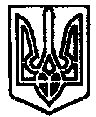 УКРАЇНАПОЧАЇВСЬКА  МІСЬКА  РАДАСЬОМЕ  СКЛИКАННЯДВАДЦЯТЬ СЬОМА  СЕСІЯРІШЕННЯвід «     » грудня 2017 року	№ ПРОЕКТПро передачу коштів на видатки з оплати комунальних послуг та енергоносіїв з  Почаївського міського бюджету до Кременецького районного бюджету на галузь «Охорона здоров’я» Враховуючи проект Закону України «Про Державний бюджет України на 2018 рік» щодо джерел видатків з оплати комунальних послуг та енергоносіїв медичними закладами та установами, з метою забезпечення належного умов для функціонування медичних установ, що знаходяться на території Почаївської міської об’єднаної територіальної громади у 2018 році, керуючись Законом України «Про місцеве самоврядування в Україні», ст. 89, 93, 101 Бюджетного кодексу України, сесія Почаївської міської радиВИРІШИЛА:1 Передати кошти з Почаївського міського бюджету до Кременецького районного бюджету, як іншу субвенцію у вигляді міжбюджетного трансферту на галузь «Охорона здоров’я» на здійснення у 2018 році видатків з оплати комунальних послуг та енергоносіїв медичними закладами, що знаходяться на території Почаївської міської об’єднаної територіальної громади в сумі 650000 (шістсот  п’ятдесят тисяч ) гривень.2. Затвердити текст договору про передачу та прийняття видатків іншої субвенції  з Почаївського міського бюджету до Кременецького районного бюджету на галузь «Охорона здоров’я» в сумі 650000 (шістсот п’ятдесят тисяч ) гривень згідно додатку 1 до даного рішення.3. Доручити Почаївському міському голові підписати договір про передачу та прийняття видатків іншої субвенції  з Почаївського міського бюджету до Кременецького районного бюджету на галузь «Охорона здоров’я» в сумі 650000 (шістсот п’ятдесят тисяч ) гривень.4. Контроль за виконанням даного рішення покласти на постійну комісію з питань соціально-економічного розвитку, інвестицій та бюджету.Чубик А.В.Додаток 1до рішення сесії Почаївської міської ради№ «     » від «     » грудня 2017 р.ДОГОВІР №_ПРО ПЕРЕДАЧУ, ПРИЙМАННЯ ВИДАТКІВ ІНШОЇ СУБВЕНЦІЇ з Почаївського міського бюджету до Кременецького районного бюджетум. Почаїв								«     » грудня 2017 року      Почаївська міська рада в особі Почаївського міського голови Бойка Василя Сергійовича, ( надалі передавач субвенції), який діє на підставі Закону України «Про місцеве самоврядування в Україні», з однієї сторони та Кременецька районна рада в особі голови Кременецької районної ради Стефанського Володимира Ананійовича, (надалі отримувач субвенції), який діє на підставі Закону України «Про місцеве самоврядування в Україні», з другої сторони, (разом - Сторони), з метою своєчасності, рівномірності, гарантованості та повноти перерахування трансферту відповідно до ст.93, ст.101 Бюджетного кодексу України, уклали цей договір про наступне:1. ПРЕДМЕТ ДОГОВОРУПредметом цього договору є передача іншої субвенції з Почаївського міського бюджету до Кременецького районного бюджету у вигляді міжбюджетного трансферту на галузь «Охорона здоров’я» на здійснення у 2018 році видатків з оплати комунальних послуг та енергоносіїв медичними закладами, що знаходяться на території Почаївської міської об’єднаної територіальної громади в сумі 650000 (шістсот п’ятдесят тисяч) гривень.Цим договором Сторони встановлюють, що кошти з Почаївського міського бюджету будуть перераховуватися до Кременецького районного бюджету відповідно до затвердженого помісячного розпису видатків Почаївського міського бюджету.2. ОБОВ’ЯЗКИ СТОРІНПередавач субвенції зобов’язується проводити розрахунки з 1 січня  2018 року по грудень 2018 року включно, шляхом перерахування 650000 (шістсот п’ятдесят тисяч) гривень іншої субвенції на рахунок Кременецького районного бюджету.Отримувач субвенції зобов’язується здійснювати фінансування видатків на оплату комунальних послуг та за споживання енергоносіїв медичними закладами, що знаходяться на території Почаївської міської об’єднаної територіальної громади у 2018 році.3. ВІДПОВІДАЛЬНІСТЬ СТОРІН3.1. Цей договір укладений в двох автентичних примірниках українською мовою (по одному кожній із сторін ). 3.2. Сторони несуть відповідальність за невиконання або неналежне виконання умов цього договору в порядку, передбаченому чинним законодавством України.4. СТРОКИ ДІЇ ДОГОВОРУ, ПОРЯДОК ВНЕСЕННЯ ЗМІН ТА ДОПОВНЕНЬ4.1. Цей договір вступає в силу з 1 січня 2018 року за умови підписання обома сторонами і діє до 31 грудня 2018 року включно.4.2. Зміни та доповнення до цього договору вносяться за письмовою згодою сторін на підставі додаткової угоди.5. ЮРИДИЧНІ АДРЕСИ СТОРІН47025 м. Почаїв					47000, м. Кременецьвул.. Возз’єднання,16				вул. Шевченка, 56Почаївська міська рада				Кременецька районна радаПочаївський міський голова			Голова Кременецької районної ради____________ В.С.Бойко			______________  В.А.Стефанський